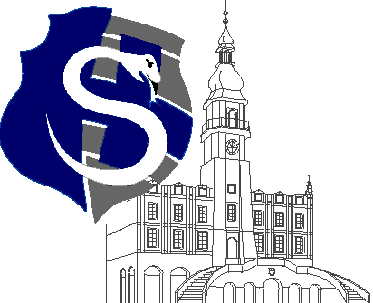 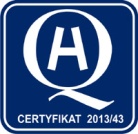 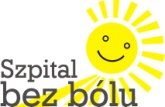 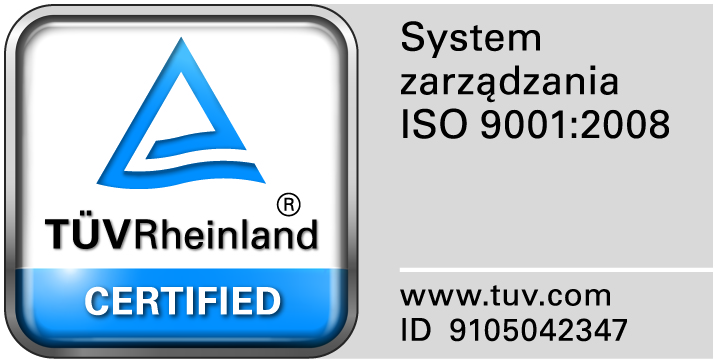 					                                                                                                                  									Zamość 2016-12-19						Do  Wszystkich WykonawcówDot: Przetargu nieograniczonego nr 9/PN/16 na dostawę  różnych produktów farmaceutycznychWYJAŚNIENIA ZWIĄZANE Z TREŚCIĄ SIWZDziałając zgodnie z art. 38 ust. 2 ustawy Prawo zamówień publicznych (tj. Dz. U. z 2015 r. poz.2164 z późn. zm.), w związku z pytaniami  dotyczącymi treści Specyfikacji Istotnych Warunków Zamówienia – Zamawiający przesyła treść pytań nadesłanych do w/w postępowania wraz z odpowiedziami.Pytania i odpowiedzi:Pytanie 1.  Czy Zamawiający w zadaniu Nr 2 poz. 142 i 143(Metoprololsuccinastabl. o przedł. uwalnianiu 23,75 i 47,5 mg x 28 szt)wymaga, aby preparat posiadał zarejestrowane wskazanie w leczeniu zaburzeń rytmu serca takich jak: tachykardie nadkomorowe, ekstrasystolie pochodzenia komorowego i migotanie przedsionków?Odpowiedź:  Dopuszczamy, nie wymagamy.Pytanie 2:Czy Zamawiający w zadaniu Nr 2 poz. 35 i 46  (Bupivacaini h/chl r/do wstrz. 0,5 % 4ml x 5 amp.) wymaga zaoferowania produktu pakowanego w jałowe blistry?   Odpowiedź:  Nie wymagamy.